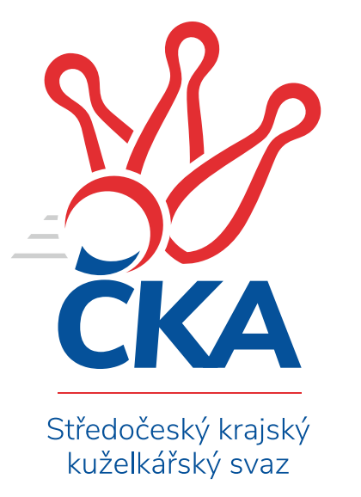 Soutěž: Středočeský krajský přebor II. třídy 2023/2024Kolo: 11Ročník: 2023/2024Datum: 12.1.2024Nejlepšího výkonu v tomto kole: 1665 dosáhlo družstvo: TJ Sokol Brandýs n.L. BSouhrnný přehled výsledků:KK Vlašim C	- TJ Sokol Brandýs n.L. B	1:5	1570:1665	2.0:6.0	11.1.TJ Sokol Červené Pečky	- TJ Sokol Kostelec n.Č.l. C	5:1	1654:1490	6.0:2.0	12.1.TJ Lhotka B	- TJ Sokol Kostelec n.Č.l. B	5:1	1425:1411	6.0:2.0	12.1.Tabulka družstev:	1.	TJ Sokol Červené Pečky	11	11	0	0	56.5 : 9.5 	60.0 : 28.0 	 1638	22	2.	KK Vlašim C	11	6	0	5	36.0 : 30.0 	46.0 : 42.0 	 1576	12	3.	TJ Lhotka B	11	5	0	6	30.0 : 36.0 	38.5 : 49.5 	 1528	10	4.	TJ Sokol Brandýs n.L. B	11	4	0	7	27.5 : 38.5 	39.0 : 49.0 	 1543	8	5.	TJ Sokol Kostelec n.Č.l. B	11	4	0	7	25.0 : 41.0 	43.5 : 44.5 	 1543	8	6.	TJ Sokol Kostelec n.Č.l. C	11	3	0	8	23.0 : 43.0 	37.0 : 51.0 	 1428	6Podrobné výsledky kola: 	KK Vlašim C	1570	1:5	1665	TJ Sokol Brandýs n.L. B	Leoš Chalupa	 	 213 	 183 		396 	 1:1 	 421 	 	190 	 231		Lukáš Kotek	Jan Urban	 	 205 	 208 		413 	 0:2 	 466 	 	239 	 227		Pavel Holec	Jakub Hlaváček	 	 208 	 179 		387 	 1:1 	 386 	 	190 	 196		Pavel Karhan	František Pícha	 	 184 	 190 		374 	 0:2 	 392 	 	187 	 205		Ladislav Soprrozhodčí: Luboš TrnaNejlepší výkon utkání: 466 - Pavel Holec 	TJ Sokol Červené Pečky	1654	5:1	1490	TJ Sokol Kostelec n.Č.l. C	Karel Dvořák	 	 217 	 210 		427 	 2:0 	 362 	 	166 	 196		Peter Fajkus	Jiří Plešingr	 	 196 	 183 		379 	 2:0 	 332 	 	160 	 172		Jana Šatavová	Pavel Hietenbal	 	 208 	 225 		433 	 2:0 	 357 	 	177 	 180		Vítězslav Hampl	Antonín Smrček	 	 204 	 211 		415 	 0:2 	 439 	 	218 	 221		František Zahajskýrozhodčí:  Vedoucí družstevNejlepší výkon utkání: 439 - František Zahajský 	TJ Lhotka B	1425	5:1	1411	TJ Sokol Kostelec n.Č.l. B	Barbora Fajrajzlová	 	 212 	 205 		417 	 2:0 	 388 	 	202 	 186		Kamil Rodinger	Michal Hejduk	 	 187 	 186 		373 	 1:1 	 370 	 	183 	 187		Michal Třeštík	Daniel Nový	 	 169 	 140 		309 	 1:1 	 330 	 	158 	 172		Jaroslav Novák	Martin Řach	 	 161 	 165 		326 	 2:0 	 323 	 	160 	 163		Tomáš Kuželrozhodčí: Kocourek KarelNejlepší výkon utkání: 417 - Barbora FajrajzlováPořadí jednotlivců:	jméno hráče	družstvo	celkem	plné	dorážka	chyby	poměr kuž.	Maximum	1.	Pavel Hietenbal 	TJ Sokol Červené Pečky	427.37	294.4	133.0	4.2	5/5	(458)	2.	Pavel Holec 	TJ Sokol Brandýs n.L. B	415.75	285.2	130.6	8.3	5/5	(466)	3.	Karel Dvořák 	TJ Sokol Červené Pečky	413.75	288.9	124.9	6.5	4/5	(427)	4.	Lukáš Kotek 	TJ Sokol Brandýs n.L. B	410.56	288.0	122.6	7.8	5/5	(427)	5.	Michal Třeštík 	TJ Sokol Kostelec n.Č.l. B	407.40	275.4	132.0	5.4	5/5	(465)	6.	Pavel Kořínek 	TJ Sokol Červené Pečky	402.44	283.2	119.3	9.3	4/5	(462)	7.	Antonín Smrček 	TJ Sokol Červené Pečky	399.57	280.6	119.0	8.0	5/5	(425)	8.	Luboš Trna 	KK Vlašim C	398.50	277.5	121.0	9.5	4/5	(478)	9.	Tomáš Hašek 	KK Vlašim C	397.63	283.1	114.5	8.5	4/5	(420)	10.	Barbora Fajrajzlová 	TJ Lhotka B	397.43	277.4	120.0	8.9	5/5	(451)	11.	Michal Hejduk 	TJ Lhotka B	396.93	276.5	120.4	7.1	5/5	(420)	12.	Ladislav Sopr 	TJ Sokol Brandýs n.L. B	394.00	277.2	116.8	11.2	4/5	(429)	13.	Milan Hejduk 	TJ Lhotka B	387.00	271.6	115.4	10.3	4/5	(408)	14.	Jan Urban 	KK Vlašim C	387.00	276.3	110.8	12.8	4/5	(413)	15.	František Zahajský 	TJ Sokol Kostelec n.Č.l. C	382.53	275.4	107.1	10.7	5/5	(483)	16.	Kamil Rodinger 	TJ Sokol Kostelec n.Č.l. B	381.70	275.6	106.2	12.2	5/5	(437)	17.	František Pícha 	KK Vlašim C	379.80	271.4	108.4	9.4	5/5	(395)	18.	Pavel Schober 	TJ Sokol Brandýs n.L. B	371.75	263.3	108.5	13.3	4/5	(438)	19.	Pavel Karhan 	TJ Sokol Brandýs n.L. B	368.30	266.6	101.7	13.4	5/5	(386)	20.	Jana Šatavová 	TJ Sokol Kostelec n.Č.l. C	366.10	267.5	98.6	14.1	4/5	(422)	21.	Tomáš Kužel 	TJ Sokol Kostelec n.Č.l. B	364.75	257.7	107.1	14.1	4/5	(437)	22.	Martin Řach 	TJ Lhotka B	361.93	264.7	97.3	13.1	5/5	(412)	23.	Peter Fajkus 	TJ Sokol Kostelec n.Č.l. C	353.60	260.4	93.2	14.7	5/5	(456)		Aleš Vykouk 	KK Vlašim C	438.00	304.0	134.0	9.0	1/5	(438)		Jan Kumstát 	TJ Sokol Červené Pečky	435.17	291.8	143.3	4.0	2/5	(455)		Jan Platil 	TJ Sokol Kostelec n.Č.l. C	430.50	299.0	131.5	8.5	1/5	(453)		Leoš Chalupa 	KK Vlašim C	425.10	288.8	136.3	5.8	2/5	(446)		Marie Váňová 	KK Vlašim C	418.44	289.1	129.3	7.6	3/5	(473)		Martin Bulíček 	TJ Sokol Kostelec n.Č.l. B	417.50	293.0	124.5	9.0	2/5	(451)		Jakub Hlava 	TJ Sokol Kostelec n.Č.l. B	416.08	284.5	131.6	6.5	3/5	(461)		 		412.00	298.0	114.0	8.0	1/0	(412)		Vítězslav Hampl 	TJ Sokol Kostelec n.Č.l. C	402.58	281.8	120.8	8.3	3/5	(431)		Jiří Plešingr 	TJ Sokol Červené Pečky	395.58	272.5	123.1	9.7	3/5	(419)		Pavel Vykouk 	KK Vlašim C	391.67	275.3	116.3	8.3	3/5	(460)		Jakub Hlaváček 	KK Vlašim C	387.00	281.0	106.0	8.0	1/5	(387)		Oldřich Nechvátal 	TJ Sokol Brandýs n.L. B	370.00	274.0	96.0	21.0	1/5	(370)		Jaroslav Novák 	TJ Sokol Kostelec n.Č.l. B	367.92	263.6	104.3	14.5	3/5	(449)		Jiří Štětina 	KK Vlašim C	364.00	285.0	79.0	18.0	1/5	(364)		Michaela Makarová 	TJ Sokol Kostelec n.Č.l. C	351.00	260.0	91.0	20.0	1/5	(351)		Zdeněk Mašek 	TJ Lhotka B	343.50	247.3	96.2	13.3	2/5	(350)		Daniel Nový 	TJ Lhotka B	309.00	231.0	78.0	14.0	1/5	(309)		Alena Šperlichová 	TJ Sokol Kostelec n.Č.l. C	286.00	210.0	76.0	25.5	2/5	(305)		Alena Vokáčová 	TJ Sokol Kostelec n.Č.l. C	257.50	199.5	58.0	31.0	2/5	(263)Sportovně technické informace:Starty náhradníků:registrační číslo	jméno a příjmení 	datum startu 	družstvo	číslo startu
Hráči dopsaní na soupisku:registrační číslo	jméno a příjmení 	datum startu 	družstvo	27620	Daniel Nový	12.01.2024	TJ Lhotka B	Program dalšího kola:12. kolo18.1.2024	čt	17:00	TJ Sokol Brandýs n.L. B - TJ Sokol Kostelec n.Č.l. B	19.1.2024	pá	17:00	TJ Sokol Kostelec n.Č.l. C - KK Vlašim C	Nejlepší šestka kola - absolutněNejlepší šestka kola - absolutněNejlepší šestka kola - absolutněNejlepší šestka kola - absolutněNejlepší šestka kola - dle průměru kuželenNejlepší šestka kola - dle průměru kuželenNejlepší šestka kola - dle průměru kuželenNejlepší šestka kola - dle průměru kuželenNejlepší šestka kola - dle průměru kuželenPočetJménoNázev týmuVýkonPočetJménoNázev týmuPrůměr (%)Výkon5xPavel HolecBrandýs nL B4665xPavel HolecBrandýs nL B117.964666xFrantišek ZahajskýKostelec nČl C4396xFrantišek ZahajskýKostelec nČl C110.094396xPavel HietenbalČervené Pečky4335xBarbora FajrajzlováLhotka B109.994172xKarel DvořákČervené Pečky4278xPavel HietenbalČervené Pečky108.594333xLukáš KotekBrandýs nL B4211xKarel DvořákČervené Pečky107.084273xBarbora FajrajzlováLhotka B4176xLukáš KotekBrandýs nL B106.57421